Crash Course #1: The Agricultural Revolution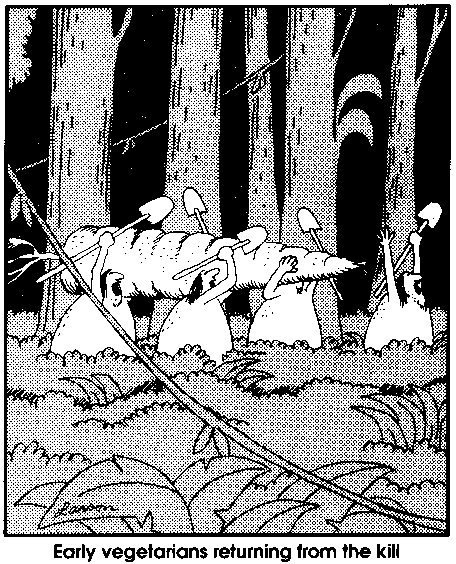 Watch this video:http://www.youtube.com/watch?v=Yocja_N5s1I&index=1&list=PLBDA2E52FB1EF80C9Answer these questions completely and in detail:How do we have evidence of Hunter-Gatherers (H-G) and their ways of life?What do most early civilizations have in common?What advantage did the H-G have over early agriculturalists?Where did agriculture emerge? Which food crops are associated with which areas?What are the advantages and disadvantages of agriculture?What impact does agriculture have on the environment?What other way of life emerged besides being a H-G or a farmer (agriculturalist)?What were the advantages and disadvantages of Pastoralism (being a herder)?Welcome to the MONGOLS! We love talking about the Mongols because we are the… ___________________!What advantages do you think that Eurasia had with its zoological set of animals compared to the Americas?Evaluate John Green’s thesis that “the greatest evolutionary advantage an animal species can have is being useful to humans.” Agree/disagree? Why?If H-G had a “better and healthier” way of life, why did people become agriculturalists?What point do you think John Green is making about the use of the word “savage”? How might this also apply to concepts of being “civilized” or “uncivilized”?What do historians say are the drawbacks to complex civilizations and agriculture?What other impacts do complex civilizations have on the environment?What does John Green say about “revolutions”?